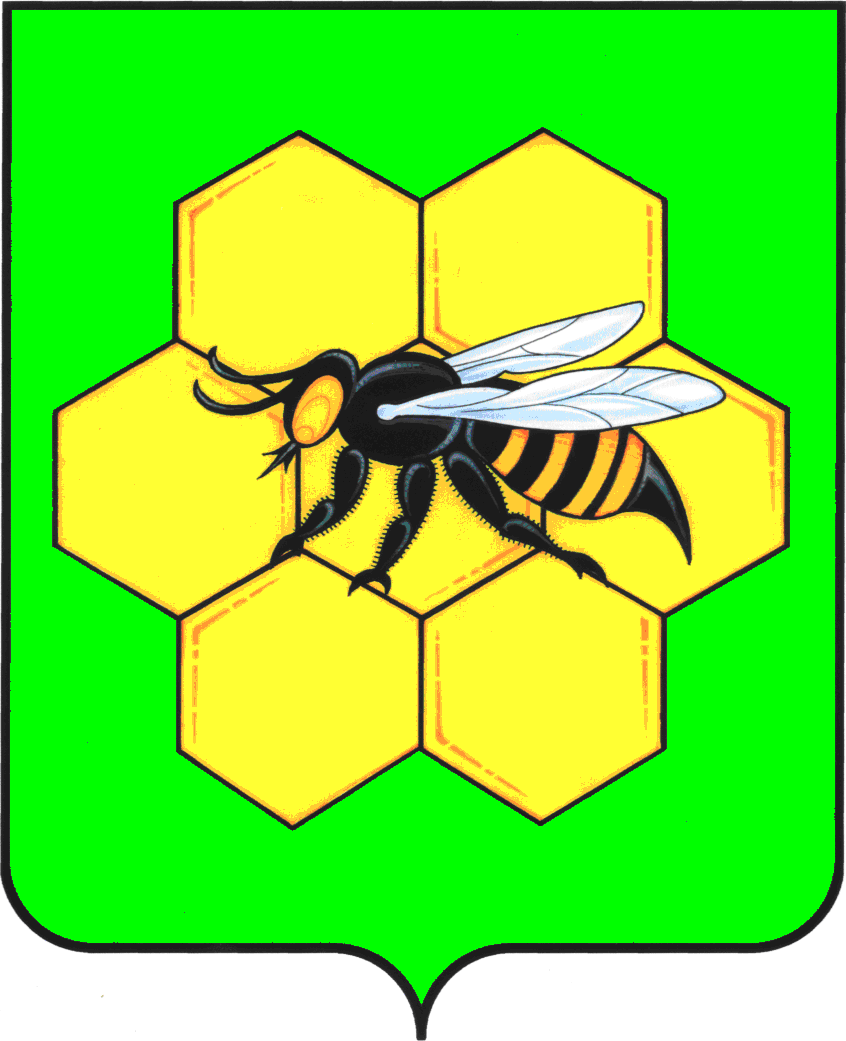 СОБРАНИЕ ПРЕДСТАВИТЕЛЕЙ  СЕЛЬСКОГО ПОСЕЛЕНИЯ ПАДОВКА МУНИЦИПАЛЬНОГО РАЙОНА ПЕСТРАВСКИЙ САМАРСКОЙ ОБЛАСТИЧЕТВЕРТОГО СОЗЫВА

Р Е Ш Е Н И Е  № 2  от «22» сентября 2020г.                                                                                 Об избрании заместителя Собрания представителей сельского поселения Падовка муниципального района Пестравский Самарской областиВ соответствии с Федеральным законом от 06.10.2003 № 131-ФЗ "Об общих принципах организации местного самоуправления в Российской Федерации", Уставом сельского поселения Падовка муниципального  района Пестравский Самарской области, Собрание представителей сельского поселения Падовка муниципального района Пестравский Самарской области                                                   Р Е Ш И Л О:1. Избрать заместителем председателя Собрания представителей сельского поселения Падовка муниципального района Пестравский Самарской области Носкова Владимира Викторовича - депутата Собрания представителей сельского поселения Падовка муниципального района Пестравский Самарской области.2. Настоящее Решение вступает в силу со дня принятия.3. Опубликовать данное Решение в бюллетене «Официальный вестник сельского поселения Падовка», разместить на официальном интернет-сайте сельского поселения Падовка в сети «Интернет».Председатель Собрания представителейсельского поселения Падовкамуниципального района Пестравский Самарской области                                                                         А.М. Лазарев                                  